Муниципальное общеобразовательное бюджетное учреждение СОШ  №5 имени Н.О.Кривошапкина
 (с углубленным изучением отдельных предметов)
 городского округа «город Якутск»                                                                                  Ништа Анна Борисовна
                                                                                учитель-дефектолог.           Игровое биоуправление как метод профилактики стресса среди школьников.            В нашем современном мире не только взрослые испытывают частые стрессы, но и дети! Как правило, не всегда они могут это открыто проявить.  Многие сдерживают переживания в себе, тем самым  не зная как объяснить взрослому своё внутреннее состояние или переживания по происходящему событию ранее. В хронической усталости и с нестабильностью в нервной  системе, с  периодическими перепадами в настроении  в сторону снижения или раздражительных реакций к сожалению в настоящей жизни пребывает многого людей. 
         Итак, что такое «Игровое биоуправление»? «Игровое биоуправление»- это компьютерная новейшая, современная технология, базирующая на принцип биологической обратной связи.         В нашей школе МОБУ СОШ №5 им. Н.О.Кривошапкина работает аппаратный комплекс «БОС- пульс» с осени 2018 года и успешно апробирован на младших школьниках нуждающихся в помощи по снижению эмоционального выгорания после обучения, детей испытывающих трудности в обучении с эмоционально- волевыми нарушениями с гиперактивным поведением, синдромом СДВГ.            Сформированы 4 группы учащихся  с 1 по 4 классы, возраст от 7 – 10лет. 
Группа №3- учащиеся испытывающие внутреннюю эмоциональную напряжённость, волнение во время урока;
Группа №4 Учащиеся хорошисты, с показаниями снижение эмоционального выгорания после учебного процесса. 
             Основной задачей биоуправления является обучение навыкам саморегуляции, обратная связь облегчает процесс обучения физиологическому контролю, а аппаратный комплекс делает доступной информацию даже для ребёнка. 
            Ребята впервые познакомились с программой «Игровое биоуправление» осенью в 2018 году, проявили активную заинтересованность в игровых тренингах. Особое внимание уделялась на первых занятиях и вводных беседах об этой программе. Дети впервые узнали, что с помощью новых компьютерных технологий и аппаратного оздоровительного комплекса, можно снизить свой пульс и частоту сердечных сокращений и тем самым добиться хорошего расслабления для своего организма, а также развить навык саморегуляции.            В игровых тренингах: «Вира»; «Гребной канал»; «Магические кубики»; «Ралли; «Магистраль», ребята погружаются не только в виртуальную реальность с помощью компьютерной технологии, но и учатся одновременно управлять своими чувствами и эмоциями, правильному дыханию, расслаблению, устойчивому вниманию через  метод релаксации, а самое главное - саморегуляции собственного поведения. 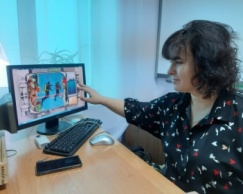 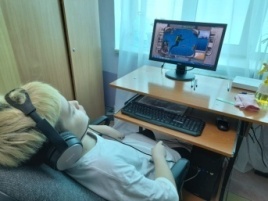 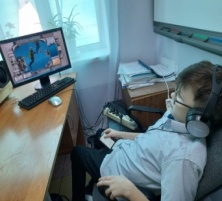 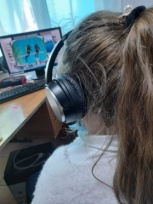         На фотоснимках представлен игровой тренинг «Вира». Во время прохождения сеанса, учащиеся становятся участниками игрового тренинга. Цель всех игровых тренингов : научить ребёнка больше думать о хорошем, пребывать  в положительных эмоциях, с позитивными , спокойными, равномерными мыслями. Хорошо расслабиться, тем самым снизить свой пульс и добиться в течении прохождения игрового тренинга релаксации. Ребёнок с помощью своего собственного  пульса, который  регистрируется через ЧСС и передаётся аппаратом «БОС-пульс», на монитор компьютера        С помощью мониторирования, ученик может управлять своим игроком. Описание сюжета: Это погружение двух водолазов на дно океана в поисках сокровищ. Ученику предлагается шесть попыток в одном игровом тренинге. Где в первой он соревнуется с компьютером, а во второй и в последующих попытках он играет против самого себя, т. к. пройденный результат мониторирования пульса от ЧСС, автоматически становится его новым соперником и тогда задача усложняется, потому, что в последующих попытках ученик соревнуется уже против самого себя. В результате-  чем лучше расслабляется ребёнок, тем выше увеличивается скорость его водолаза. За каждую правильную пройденную попытку в игровом тренинге, компьютер даёт баллы и приз, если все  шесть попыток участник одержал победу, то это уже залог успеха к развитию навыка саморегуляции.         В тренинге «Магические кубики» -  «Маг- волшебник»  превращает крыс в разноцветные кубики, а  выстраивает башню до небес с  помощью регистрации  регистрации  пульса участника. Чем спокойней ребёнок, тем лучше и ровнее выстраивается башня.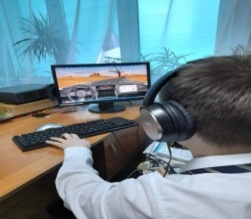 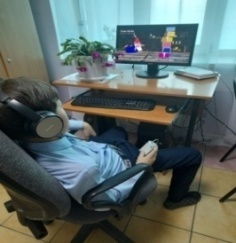 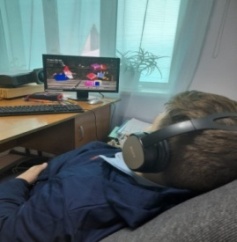          Тренинг «Ралли» способствует не только развивать и тренировать саморегуляцию, но  укрепляет и формирует устойчивый навык концентрации внимания . Данный тренинг помогает подготовить детей в будущем, к хорошей концентрации и переключении внимания, при вождении автомобиля. Красивый, иллюстрированный сюжет заставки, которую можно поменять и выбрать другую, по желанию участника. Приятная релаксирующая мелодия, которая помогает ребёнку забыть о всех проблемах и погрузиться на какое то время в вертуальный мир расслабления и релаксации.           По моим многократным и регулярным наблюдениям,  исследования пройденных тренингов группами учащихся, показали, что  детям, а также взрослым, всегда хочется выиграть и добиться успехов, следовательно участник будет стараться  придерживаться правил на протяжении всего игрового процесса, чтобы добиться положительного результата.          Таким образом, происходит коррекция и укрепление нервной системы, стабилизируется настроение и улучшается эмоциональный фон. У гиперактивных детей и с эмоционально- волевыми нарушениями,  востонавливается психическое здоровье, развивается усидчивость, со временем улучшается концентрация внимания на уроках в процессе всего общеобразовательного процесса.      Я считаю, что «Игровое биоуправление» необходимо не только учащимся,  испытывающим трудности в обучении, но и тем детям, которые хорошо учатся в школе, т. к.  эмоциональное выгорание  могут испытывать после учебной нагрузки и те и другие.        Думаю, что целесообразно и учителям  периодически проходить курсовые сессии «Игрового биоуправления» по снижению профессионального эмоционального выгорания», т. к. рутинная работа педагогов в школе и нагрузка учителей требует много терпения в подготовке к учебной деятельности и проведению уроков, ежедневная проверка тетрадей, регулярное заполнение электронных журналов, вызывает высокий рост эмоционального напряжения.         Я считаю, что в школах необходимы тренинги «Игрового биоуправления» для детей всех возрастных категорий, а также взрослым как здоровьесберегающая технология и профилактика стресса!          В статье использованные ключевые слова, из статей следующих авторов:  Лазарева О. Ю., Джафарова О. А., Гребнева О. Л., Штарк М. Б.